LIMITED COMPANY FORM FOR CONTRACTORS					             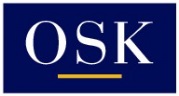 Section A – Personal Information Director 1Section A – Personal Information Director 1Section A – Personal Information Director 1Section A – Personal Information Director 1Your Full Name:Address:Date of Birth:           /          /Gender:     F      M   Gender:     F      M   Marital Status:Married Y   N             Spouse Income if Yes €Spouse Income if Yes €Nationality:PPS Number:PPS Number:Contact Phone Numbers:Mobile:Work:Work:Email Address:Details of Other Directorships:Company Name(s)                    Company Name(s)                    Company Number(s)How did you hear about OSK?Agency / Company          Friend           Web   Other (please specify):Name of referrer:Agency / Company          Friend           Web   Other (please specify):Name of referrer:Agency / Company          Friend           Web   Other (please specify):Name of referrer:Section A - Personal Information Director 2Section A - Personal Information Director 2Section A - Personal Information Director 2Section A - Personal Information Director 2Your Full Name:Date of Birth:           /          /Gender:     F      M   Gender:     F      M   Marital Status:Married Y   N             Spouse Income if Yes €Spouse Income if Yes €Address:Contact Phone Numbers:Mobile:Work:Work:Email Address:Details of Other Directorships:Company Name(s)                    Company Name(s)                    Company Number(s)How did you hear about OSK?Agency / Company          Friend           Web   Other (please specify):Name of referrer:Agency / Company          Friend           Web   Other (please specify):Name of referrer:Agency / Company          Friend           Web   Other (please specify):Name of referrer:Section B - Limited Company Details:Section B - Limited Company Details:Section B - Limited Company Details:Section B - Limited Company Details:Company Name (1st choice): Company Name (2nd Choice):(Please provide two names incase your first choice is not available)(Please provide two names incase your first choice is not available)(Please provide two names incase your first choice is not available)(Please provide two names incase your first choice is not available)Registered Address (can be same as home address)Registered Address (can be same as home address)Registered Address (can be same as home address)Registered Address (can be same as home address)Trading Address (can be same as home address)Trading Address (can be same as home address)Trading Address (can be same as home address)Trading Address (can be same as home address)Section C - Shareholders - Please confirm if you will own 100% of the shares. If not please provide details of other shareholdersSection C - Shareholders - Please confirm if you will own 100% of the shares. If not please provide details of other shareholdersSection C - Shareholders - Please confirm if you will own 100% of the shares. If not please provide details of other shareholdersSection C - Shareholders - Please confirm if you will own 100% of the shares. If not please provide details of other shareholdersOwnership of 100% of Shares - tickShareholder 1:Name:Address:% ShareholdingShareholder 2:Name:Address:% Shareholding